Please email form to:  proposals@esof2016.eu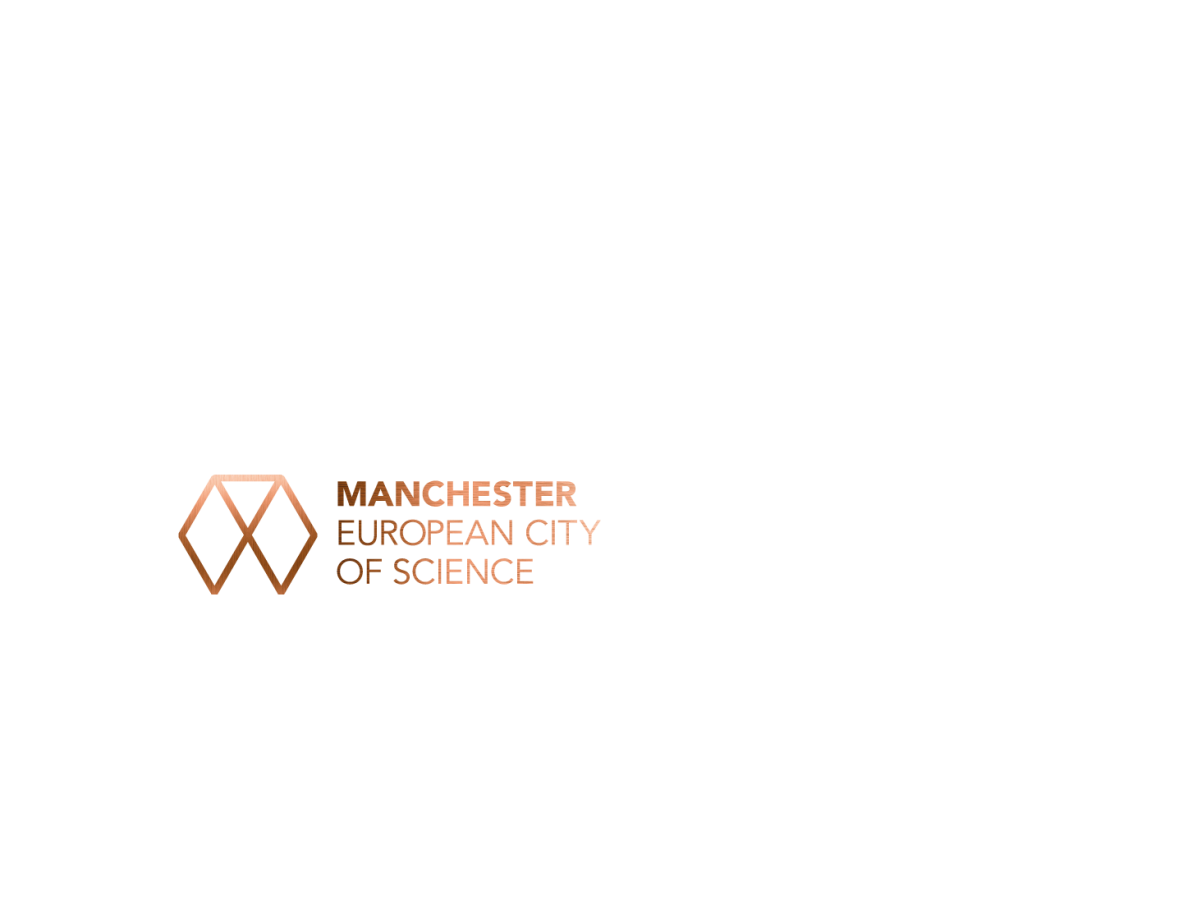 NAME:ROLE:FACULTY/DEPARTMENT/SCHOOL:EMAIL ADDRESS:CONTACT NUMBER:
PROJECT NAME: Summary of your idea (500 words max)How your idea will meet the KEY CRITERIA (500 words max) 